                                      РЕШЕНИЕ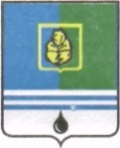                 ДУМЫ ГОРОДА КОГАЛЫМАХанты-Мансийского автономного округа - ЮгрыОт «___»_______________20___г.                                                   №_______ Об одобрении предложений о внесении изменений в муниципальную программу «Развитие жилищно-коммунального комплекса в городе Когалыме»В соответствии со статьёй 179 Бюджетного кодекса Российской Федерации, Уставом города Когалым, решением Думы города Когалыма                 от 23.04.2015 №537-ГД «О Порядке рассмотрения Думой города Когалыма проектов муниципальных программ и предложений о внесении изменений в муниципальные программы», рассмотрев предложения о внесении изменений в муниципальную программу «Развитие жилищно-коммунального комплекса в городе Когалыме», утвержденную постановлением Администрации города Когалыма от 11.10.2013 №2908, Дума города Когалыма РЕШИЛА:Одобрить предложения о внесении изменений в муниципальную программу «Развитие жилищно-коммунального комплекса в городе Когалыме» согласно приложению к настоящему решению.Опубликовать настоящее решение и приложение к нему в газете «Когалымский вестник».Приложение к решению Думы города Когалымаот_______№____Предложения о внесении изменений в муниципальную программу«Развитие жилищно-коммунального комплекса в городе Когалыме»ПаспортМуниципальной программы«Развитие жилищно-коммунального комплекса в городе Когалыме» (далее – муниципальная программа)Механизм реализации мероприятий муниципальной программы.Механизм реализации мероприятий муниципальной программы включает разработку и принятие нормативных правовых актов Администрации города Когалыма, необходимых для ее выполнения, уточнение перечня программных мероприятий на очередной финансовый год и плановый период с уточнением затрат по ним в соответствии с мониторингом фактически достигнутых целевых показателей реализации муниципальной программы, связанных с изменениями внешней среды, с учетом результатов, проводимых в городе Когалыме социологических исследований, информирование общественности о ходе и результатах ее реализации, финансировании программных мероприятий. Целевые значения показателей муниципальной программы отражены в таблице 1. Объем средств на реализацию основных мероприятий муниципальной программы, представленных в таблице 2 к муниципальной программе, устанавливается нормативными правовыми актами субъекта Российской Федерации и муниципальными нормативными правовыми актами.Ответственный исполнитель муниципальной программы – муниципальное казенное учреждение «Управление жилищно-коммунального хозяйства города Когалыма» осуществляет текущее управление реализацией муниципальной программы, обладает правом вносить предложения об изменении объемов финансовых средств, направляемых на решение ее отдельных задач (в том числе по предложениям соисполнителей муниципальной программы).Соисполнители муниципальной программы - комитет по управлению муниципальным имуществом Администрации города Когалыма и муниципальное казенное учреждение «Управление капитального строительства города Когалыма».Соисполнители муниципальной программы предоставляют отчет ответственному исполнителю муниципальной программы в форме:- анализа достижения показателей, характеризующих результаты муниципальной программы, с обязательным указанием фактического значения показателя, за каждый месяц;- исполнения мероприятий, соисполнителями которых они являются. Соисполнители муниципальной программы:- участвуют в разработке муниципальной программы и осуществляют реализацию мероприятий муниципальной программы;- предоставляют ответственному исполнителю муниципальной программы информацию, необходимую для проведения оценки эффективности муниципальной программы и подготовки годового отчёта.Должностные лица ответственного исполнителя муниципальной программы, соисполнителей муниципальной программы несут ответственность за качественное и своевременное выполнение мероприятий, достижение целевых показателей муниципальной программы, предоставление отчётных материалов, в отношении которых они являются исполнителями, целевое и эффективное использование средств бюджетной системы Российской Федерации, выделяемых на реализацию мероприятий.Мониторинг мероприятий муниципальной программы представляет собой, процесс сбора и анализа данных с целью измерения достижений, полученных в ходе реализации муниципальной программы, по сравнению с утвержденными результатами. Информация, полученная в ходе мониторинга, может быть использована для определения – насколько удалось выполнить поставленные задачи, а также может помочь внести необходимые корректировки в муниципальную программу с целью обеспечения соблюдения поставленных целей. Создание комфортных условий для инвесторов – одно из ключевых направлений для эффективного развития жилищно-коммунального комплекса города Когалыма.В целях формирования благоприятной деловой среды, привлечения частных инвестиций в сферу жилищно-коммунального хозяйства и передачи в концессию объектов и систем коммунального комплекса предусмотрена поддержка концессионера в виде предоставления субсидий из бюджета автономного округа на создание, реконструкцию, модернизацию объектов коммунальной инфраструктуры или на возмещение затрат (в части эксплуатационных расходов), понесенных концессионером в процессе реализации концессионного соглашения.На сегодняшний день в городе Когалыме реализуются 3 концессионных соглашения в сфере теплоснабжения, водоснабжения, водоотведения и электроэнергетики.Кроме того, строительство, модернизация и реконструкция объектов водоснабжения, водоотведения и теплоснабжения осуществляется в соответствии с Соглашением о сотрудничестве между Правительством Ханты-Мансийского автономного округа - Югры и Публичным акционерным обществом «Нефтяная компания «ЛУКОЙЛ».Реализация мероприятий, указанных в таблице 2, осуществляется с использованием бережливых технологий.В целях применения технологий бережливого производства предусмотрены следующие мероприятия, направленные на сокращение энергетических ресурсов и оптимизацию производственных процессов:модернизации и реконструкции сетей водоснабжения, систем водоподготовки, насосных и канализационных станций;обустройство тепловой защиты ограждающих конструкций зданий (реконструкция фасадов, кровель и чердаков, замена оконных и дверных блоков) и т.д.В целях повышения уровня развития информационных и цифровых технологий, информационно-аналитическое обеспечение решения задач в сфере жилищно-коммунального комплекса, энергетики и энергосбережения осуществляется развитие онлайн-сервисов в сфере предоставления услуг по подключению (технологическому присоединению) к сетям инженерно-технического обеспечения в городе Когалыме, создание публичных информационных ресурсов (сайтов, порталов), единой информационной системы для сбора и обработки статистических и аналитических данных в сфере развития жилищно-коммунального комплекса и энергетики.Реализация мероприятий подпрограммы 1 «Содействие проведению капитального ремонта многоквартирных домов» осуществляется в соответствии с постановлением Администрации города Когалыма от 16.08.2018 №1875 «Об утверждении Порядка оказания за счет средств бюджета города Когалыма дополнительной помощи при возникновении неотложной необходимости в проведении капитального ремонта общего имущества в многоквартирных домах».Решение вопросов местного значения в рамках данной муниципальной программы посредством инициативного бюджетирования при непосредственном участии граждан в определении и выборе объектов расходования бюджетных средств, а также последующем контроле за реализацией отобранных проектов не планируется.Таблица 1Целевые показатели муниципальной программы* - значение показателя в соответствии с постановлением Администрации города Когалыма от 15.05.2017 №1002 «Об утверждении Порядка предоставления субсидии концессионеру на создание, реконструкцию, модернизацию объектов коммунальной инфраструктуры города Когалыма, в том числе на возмещение понесенных затрат концессионера при выполнении мероприятий, предусмотренных концессионным соглашением»** - значение показателя переходящее с 2019 года (строительство объекта «Блочная котельная по улице Комсомольской»)*** - значение базового показателя отражает мощность действующей котельной №1 (Арочник)**** - значение показателя отражает мощность реконструируемой котельной на момент завершения проекта модернизации («Реконструкция котельной №1 (Арочник) в городе Когалыме)Таблица 2Распределение финансовых ресурсов муниципальной программы* Муниципальное казенное учреждение «Управление жилищно-коммунального хозяйства города Когалыма»** Муниципальное казенное учреждение «Управление капитальным строительством города Когалыма»*** Комитет по управлению муниципальным имуществом Администрации города КогалымаТаблица 3Направления мероприятий муниципальной программыпроект вносится главой города КогалымаПредседательГлаваДумы города Когалымагорода Когалыма_____________ А.Ю.Говорищева_____________ Н.Н.ПальчиковНаименованиемуниципальной программыРазвитие жилищно-коммунального комплекса в городе Когалыме Дата утверждения муниципальной
программы (наименование и номер соответствующего правового акта)Постановление Администрации города Когалыма от 11.10.2013 №2908 «Об утверждении муниципальной программы «Развитие жилищно-коммунального комплекса и повышение энергетической эффективности в городе Когалыме на 2014 – 2016 годы»  Ответственный исполнитель муниципальной программыМуниципальное казённое учреждение «Управление жилищно-коммунального хозяйства города Когалыма»Соисполнители муниципальной программы1. Комитет по управлению муниципальным имуществом Администрации города Когалыма.2. Муниципальное казенное учреждение «Управление капитального строительства города Когалыма».Цель муниципальной программыОбеспечение надежности и качества предоставления жилищно-коммунальных услуг населению города Когалыма.Задачи муниципальной программы1. Проведение капитального ремонта многоквартирных домов.2. Привлечение долгосрочных частных инвестиций.3. Повышение эффективности управления и содержания общего имущества многоквартирных домов.Перечень подпрограмм или основных мероприятийСодействие проведению капитального ремонта многоквартирных домов.Поддержка частных инвестиций в жилищно-коммунальный комплекс и обеспечение безубыточной деятельности организаций коммунального комплекса, осуществляющих регулируемую деятельность в сфере теплоснабжения, водоснабжения, водоотведения.Создание условий для обеспечения качественными коммунальными услугами.Наименование портфеля проектов, проекта, направленных, в том числе на реализацию в Ханты-мансийском автономном округе – Югре (далее – автономный округ) национальных и федеральных проектов (программ) Российской Федерации, участие, в котором принимает город Когалым -Целевые показатели муниципальной программы 1. Доля обеспечения концедентом инвестиций концессионера – 80,00%.2. Строительство, реконструкция объектов инженерной и коммунальной инфраструктуры: 1 комплект проектно-сметной документации, мощность 226,64 м.п. трассы; мощность 60,5 МВт.3. Актуализированная документация, в том числе:- схема теплоснабжения, водоснабжения и водоотведения города Когалыма - 0 комплектов.4. Покраска, отделка фасадов объектов жилищного фонда, находящихся на территории города Когалыма - 0 объектов.Сроки реализации муниципальной программы2021 - 2025Параметры финансового обеспечения муниципальной программыОбъем налоговых расходов города Когалыма (с расшифровкой по годам реализации муниципальной программы)- №
п/пНаименование целевых показателейЗначение базового показателя на начало реализации муниципальной программы Значения показателя по годамЗначения показателя по годамЗначения показателя по годамЗначения показателя по годамЗначения показателя по годамЦелевое значение показателя на момент окончания реализации муниципальной программы№
п/пНаименование целевых показателейЗначение базового показателя на начало реализации муниципальной программы 202120222023202420251234567891Доля обеспечения концедентом инвестиций концессионера, %.7080*80808080802Строительство, реконструкция объектов инженерной и коммунальной  инфраструктуры (комплект проектно-сметной документации, комплект отчетов по инженерным изысканиям; мощность м.п. трассы, мощность мВт)21000012Строительство, реконструкция объектов инженерной и коммунальной  инфраструктуры (комплект проектно-сметной документации, комплект отчетов по инженерным изысканиям; мощность м.п. трассы, мощность мВт)1631,50226,640000226,642Строительство, реконструкция объектов инженерной и коммунальной  инфраструктуры (комплект проектно-сметной документации, комплект отчетов по инженерным изысканиям; мощность м.п. трассы, мощность мВт)77**000072Строительство, реконструкция объектов инженерной и коммунальной  инфраструктуры (комплект проектно-сметной документации, комплект отчетов по инженерным изысканиям; мощность м.п. трассы, мощность мВт)35,5***053,5****00053,53Актуализированная документация, в том числе:10000003- схема теплоснабжения, водоснабжения и водоотведения города Когалыма, комплект10000004Покраска, отделка фасадов объектов жилищного фонда, находящихся на территории города Когалыма, объект15000000Номер основного
мероприятияОсновные мероприятия муниципальной программы (их связь с целевыми показателями муниципальной программы)Ответственный исполнитель/соисполнитель, учреждение, организацияИсточники финансированияФинансовые затраты на реализацию (тыс. рублей)Финансовые затраты на реализацию (тыс. рублей)Финансовые затраты на реализацию (тыс. рублей)Финансовые затраты на реализацию (тыс. рублей)Финансовые затраты на реализацию (тыс. рублей)Финансовые затраты на реализацию (тыс. рублей)Номер основного
мероприятияОсновные мероприятия муниципальной программы (их связь с целевыми показателями муниципальной программы)Ответственный исполнитель/соисполнитель, учреждение, организацияИсточники финансированиявсегов том числе по годамв том числе по годамв том числе по годамв том числе по годамв том числе по годамНомер основного
мероприятияОсновные мероприятия муниципальной программы (их связь с целевыми показателями муниципальной программы)Ответственный исполнитель/соисполнитель, учреждение, организацияИсточники финансированиявсего2021 год2022 год2023 год2024 год2025 год123457891011Цель. Обеспечение надежности и качества предоставления жилищно-коммунальных услуг населению города КогалымаЦель. Обеспечение надежности и качества предоставления жилищно-коммунальных услуг населению города КогалымаЦель. Обеспечение надежности и качества предоставления жилищно-коммунальных услуг населению города КогалымаЦель. Обеспечение надежности и качества предоставления жилищно-коммунальных услуг населению города КогалымаЦель. Обеспечение надежности и качества предоставления жилищно-коммунальных услуг населению города КогалымаЦель. Обеспечение надежности и качества предоставления жилищно-коммунальных услуг населению города КогалымаЦель. Обеспечение надежности и качества предоставления жилищно-коммунальных услуг населению города КогалымаЦель. Обеспечение надежности и качества предоставления жилищно-коммунальных услуг населению города КогалымаЦель. Обеспечение надежности и качества предоставления жилищно-коммунальных услуг населению города КогалымаЦель. Обеспечение надежности и качества предоставления жилищно-коммунальных услуг населению города КогалымаЗадача 1. Проведение капитального ремонта многоквартирных домов.Задача 1. Проведение капитального ремонта многоквартирных домов.Задача 1. Проведение капитального ремонта многоквартирных домов.Задача 1. Проведение капитального ремонта многоквартирных домов.Задача 1. Проведение капитального ремонта многоквартирных домов.Задача 1. Проведение капитального ремонта многоквартирных домов.Задача 1. Проведение капитального ремонта многоквартирных домов.Задача 1. Проведение капитального ремонта многоквартирных домов.Задача 1. Проведение капитального ремонта многоквартирных домов.Задача 1. Проведение капитального ремонта многоквартирных домов.Подпрограмма 1. «Содействие проведению капитального ремонта многоквартирных домов»Подпрограмма 1. «Содействие проведению капитального ремонта многоквартирных домов»Подпрограмма 1. «Содействие проведению капитального ремонта многоквартирных домов»Подпрограмма 1. «Содействие проведению капитального ремонта многоквартирных домов»Подпрограмма 1. «Содействие проведению капитального ремонта многоквартирных домов»Подпрограмма 1. «Содействие проведению капитального ремонта многоквартирных домов»Подпрограмма 1. «Содействие проведению капитального ремонта многоквартирных домов»Подпрограмма 1. «Содействие проведению капитального ремонта многоквартирных домов»Подпрограмма 1. «Содействие проведению капитального ремонта многоквартирных домов»Подпрограмма 1. «Содействие проведению капитального ремонта многоквартирных домов»1.1. Обеспечение мероприятий по проведению капитального ремонта многоквартирных домов (4)всего2 304,50460,90460,90460,90460,90460,901.1. Обеспечение мероприятий по проведению капитального ремонта многоквартирных домов (4)федеральный бюджет0,000,000,000,000,000,001.1. Обеспечение мероприятий по проведению капитального ремонта многоквартирных домов (4)средства бюджета Ханты-Мансийского автономного округа – Югры (далее - бюджет ХМАО – Югры)0,000,000,000,000,000,001.1. Обеспечение мероприятий по проведению капитального ремонта многоквартирных домов (4)бюджет города Когалыма2 304,50460,90460,90460,90460,90460,901.1. Обеспечение мероприятий по проведению капитального ремонта многоквартирных домов (4)иные источники финансирования0,000,000,000,000,000,001.1.1.Предоставление субсидии на оказание дополнительной помощи при возникновении неотложной необходимости в проведении капитального ремонта общего имущества в многоквартирном доме МКУ «УЖКХ г. Когалыма»*всего2 304,50460,90460,90460,90460,90460,901.1.1.Предоставление субсидии на оказание дополнительной помощи при возникновении неотложной необходимости в проведении капитального ремонта общего имущества в многоквартирном доме МКУ «УЖКХ г. Когалыма»*федеральный бюджет0,000,000,000,000,000,001.1.1.Предоставление субсидии на оказание дополнительной помощи при возникновении неотложной необходимости в проведении капитального ремонта общего имущества в многоквартирном доме МКУ «УЖКХ г. Когалыма»*бюджет ХМАО – Югры0,000,000,000,000,000,001.1.1.Предоставление субсидии на оказание дополнительной помощи при возникновении неотложной необходимости в проведении капитального ремонта общего имущества в многоквартирном доме МКУ «УЖКХ г. Когалыма»*бюджет города Когалыма2 304,50460,90460,90460,90460,90460,901.1.1.Предоставление субсидии на оказание дополнительной помощи при возникновении неотложной необходимости в проведении капитального ремонта общего имущества в многоквартирном доме МКУ «УЖКХ г. Когалыма»*иные источники финансирования0,000,000,000,000,000,001.1.2.Покраска, отделка фасадов зданий муниципального жилищного фонда, находящихся на территории города Когалыма МКУ «УЖКХ г. Когалыма»всего0,000,000,000,000,000,000,001.1.2.Покраска, отделка фасадов зданий муниципального жилищного фонда, находящихся на территории города Когалыма МКУ «УЖКХ г. Когалыма»федеральный бюджет0,000,000,000,000,000,000,001.1.2.Покраска, отделка фасадов зданий муниципального жилищного фонда, находящихся на территории города Когалыма МКУ «УЖКХ г. Когалыма»бюджет ХМАО – Югры0,000,000,000,000,000,000,001.1.2.Покраска, отделка фасадов зданий муниципального жилищного фонда, находящихся на территории города Когалыма МКУ «УЖКХ г. Когалыма»бюджет города Когалыма0,000,000,000,000,000,000,001.1.2.Покраска, отделка фасадов зданий муниципального жилищного фонда, находящихся на территории города Когалыма МКУ «УЖКХ г. Когалыма»иные источники финансирования0,000,000,000,000,000,000,00Итогопо задаче №1всего2 304,50460,90460,90460,90460,90460,90460,90Итогопо задаче №1федеральный бюджет0,000,000,000,000,000,000,00Итогопо задаче №1бюджет ХМАО – Югры0,000,000,000,000,000,000,00Итогопо задаче №1бюджет города Когалыма2 304,50460,90460,90460,90460,90460,90460,90Итогопо задаче №1иные источники финансирования0,000,000,000,000,000,000,00Итого по подпрограмме 1всего2 304,50460,90460,90460,90460,90460,90460,90Итого по подпрограмме 1федеральный бюджет0,000,000,000,000,000,000,00Итого по подпрограмме 1бюджет ХМАО – Югры0,000,000,000,000,000,000,00Итого по подпрограмме 1бюджет города Когалыма2 304,50460,90460,90460,90460,90460,90460,90Итого по подпрограмме 1иные источники финансирования0,000,000,000,000,000,000,00Задача 2. Привлечение долгосрочных частных инвестиций.Задача 2. Привлечение долгосрочных частных инвестиций.Задача 2. Привлечение долгосрочных частных инвестиций.Задача 2. Привлечение долгосрочных частных инвестиций.Задача 2. Привлечение долгосрочных частных инвестиций.Задача 2. Привлечение долгосрочных частных инвестиций.Задача 2. Привлечение долгосрочных частных инвестиций.Задача 2. Привлечение долгосрочных частных инвестиций.Задача 2. Привлечение долгосрочных частных инвестиций.Задача 2. Привлечение долгосрочных частных инвестиций.Задача 2. Привлечение долгосрочных частных инвестиций.Подпрограмма 2. «Поддержка частных инвестиций в жилищно-коммунальный комплекс и обеспечение безубыточной деятельности организаций коммунального комплекса, осуществляющих регулируемую деятельность в сфере теплоснабжения, водоснабжения, водоотведения».  Подпрограмма 2. «Поддержка частных инвестиций в жилищно-коммунальный комплекс и обеспечение безубыточной деятельности организаций коммунального комплекса, осуществляющих регулируемую деятельность в сфере теплоснабжения, водоснабжения, водоотведения».  Подпрограмма 2. «Поддержка частных инвестиций в жилищно-коммунальный комплекс и обеспечение безубыточной деятельности организаций коммунального комплекса, осуществляющих регулируемую деятельность в сфере теплоснабжения, водоснабжения, водоотведения».  Подпрограмма 2. «Поддержка частных инвестиций в жилищно-коммунальный комплекс и обеспечение безубыточной деятельности организаций коммунального комплекса, осуществляющих регулируемую деятельность в сфере теплоснабжения, водоснабжения, водоотведения».  Подпрограмма 2. «Поддержка частных инвестиций в жилищно-коммунальный комплекс и обеспечение безубыточной деятельности организаций коммунального комплекса, осуществляющих регулируемую деятельность в сфере теплоснабжения, водоснабжения, водоотведения».  Подпрограмма 2. «Поддержка частных инвестиций в жилищно-коммунальный комплекс и обеспечение безубыточной деятельности организаций коммунального комплекса, осуществляющих регулируемую деятельность в сфере теплоснабжения, водоснабжения, водоотведения».  Подпрограмма 2. «Поддержка частных инвестиций в жилищно-коммунальный комплекс и обеспечение безубыточной деятельности организаций коммунального комплекса, осуществляющих регулируемую деятельность в сфере теплоснабжения, водоснабжения, водоотведения».  Подпрограмма 2. «Поддержка частных инвестиций в жилищно-коммунальный комплекс и обеспечение безубыточной деятельности организаций коммунального комплекса, осуществляющих регулируемую деятельность в сфере теплоснабжения, водоснабжения, водоотведения».  Подпрограмма 2. «Поддержка частных инвестиций в жилищно-коммунальный комплекс и обеспечение безубыточной деятельности организаций коммунального комплекса, осуществляющих регулируемую деятельность в сфере теплоснабжения, водоснабжения, водоотведения».  Подпрограмма 2. «Поддержка частных инвестиций в жилищно-коммунальный комплекс и обеспечение безубыточной деятельности организаций коммунального комплекса, осуществляющих регулируемую деятельность в сфере теплоснабжения, водоснабжения, водоотведения».  Подпрограмма 2. «Поддержка частных инвестиций в жилищно-коммунальный комплекс и обеспечение безубыточной деятельности организаций коммунального комплекса, осуществляющих регулируемую деятельность в сфере теплоснабжения, водоснабжения, водоотведения».  2.1.Предоставление субсидий на реализацию полномочий в сфере жилищно-коммунального комплекса (1,2)всего72 791,2036 609,7032 136,7032 136,704 044,800,000,002.1.Предоставление субсидий на реализацию полномочий в сфере жилищно-коммунального комплекса (1,2)федеральный бюджет0,000,000,000,000,000,000,002.1.Предоставление субсидий на реализацию полномочий в сфере жилищно-коммунального комплекса (1,2)бюджет ХМАО – Югры17 272,308 963,105 073,405 073,403 235,800,000,002.1.Предоставление субсидий на реализацию полномочий в сфере жилищно-коммунального комплекса (1,2)бюджет города Когалыма55 518,9027 646,6027 063,3027 063,30809,000,000,002.1.Предоставление субсидий на реализацию полномочий в сфере жилищно-коммунального комплекса (1,2)иные источники финансирования0,000,000,000,000,000,000,002.1.1.Предоставление субсидии концессионеру на создание, реконструкцию, модернизацию объектов коммунальной инфраструктуры, в том числе на возмещение понесенных затрат концессионера при выполнении мероприятий, предусмотренных концессионным соглашением МКУ «УЖКХ г. Когалыма»/КУМИ***всего21 590,5011 203,906 341,806 341,804 044,800,000,002.1.1.Предоставление субсидии концессионеру на создание, реконструкцию, модернизацию объектов коммунальной инфраструктуры, в том числе на возмещение понесенных затрат концессионера при выполнении мероприятий, предусмотренных концессионным соглашением МКУ «УЖКХ г. Когалыма»/КУМИ***федеральный бюджет0,000,000,000,000,000,000,002.1.1.Предоставление субсидии концессионеру на создание, реконструкцию, модернизацию объектов коммунальной инфраструктуры, в том числе на возмещение понесенных затрат концессионера при выполнении мероприятий, предусмотренных концессионным соглашением МКУ «УЖКХ г. Когалыма»/КУМИ***бюджет ХМАО – Югры17 272,308 963,105 073,405 073,403 235,800,000,002.1.1.Предоставление субсидии концессионеру на создание, реконструкцию, модернизацию объектов коммунальной инфраструктуры, в том числе на возмещение понесенных затрат концессионера при выполнении мероприятий, предусмотренных концессионным соглашением МКУ «УЖКХ г. Когалыма»/КУМИ***бюджет города Когалыма4 318,202 240,801 268,401 268,40809,000,000,002.1.1.Предоставление субсидии концессионеру на создание, реконструкцию, модернизацию объектов коммунальной инфраструктуры, в том числе на возмещение понесенных затрат концессионера при выполнении мероприятий, предусмотренных концессионным соглашением МКУ «УЖКХ г. Когалыма»/КУМИ***иные источники финансирования0,000,000,000,000,000,000,002.1.2.Предоставление субсидии концессионеру на реконструкцию котельной №1 (Арочник) в городе КогалымеМКУ «УЖКХ г. Когалыма»/КУМИвсего51 200,7051 200,7025 405,8025 794,900,000,000,002.1.2.Предоставление субсидии концессионеру на реконструкцию котельной №1 (Арочник) в городе КогалымеМКУ «УЖКХ г. Когалыма»/КУМИфедеральный бюджет0,000,000,000,000,000,000,002.1.2.Предоставление субсидии концессионеру на реконструкцию котельной №1 (Арочник) в городе КогалымеМКУ «УЖКХ г. Когалыма»/КУМИбюджет ХМАО – Югры0,000,000,000,000,000,000,002.1.2.Предоставление субсидии концессионеру на реконструкцию котельной №1 (Арочник) в городе КогалымеМКУ «УЖКХ г. Когалыма»/КУМИбюджет города Когалыма51 200,7051 200,7025 405,8025 794,900,000,000,002.1.2.Предоставление субсидии концессионеру на реконструкцию котельной №1 (Арочник) в городе КогалымеМКУ «УЖКХ г. Когалыма»/КУМИиные источники финансирования0,000,000,000,000,000,000,00Итого по задаче №2всего72 791,2072 791,2036 609,7032 136,704 044,800,000,00Итого по задаче №2федеральный бюджет0,000,000,000,000,000,000,00Итого по задаче №2бюджет ХМАО – Югры17 272,3017 272,308 963,105 073,403 235,800,000,00Итого по задаче №2бюджет города Когалыма55 518,9055 518,9027 646,6027 063,30809,000,000,00Итого по задаче №2иные источники финансирования0,000,000,000,000,000,000,00Итого по подпрограмме 2всего72 791,2072 791,2036 609,7032 136,704 044,800,000,00Итого по подпрограмме 2федеральный бюджет0,000,000,000,000,000,000,00Итого по подпрограмме 2бюджет ХМАО – Югры17 272,3017 272,308 963,105 073,403 235,800,000,00Итого по подпрограмме 2бюджет города Когалыма55 518,9055 518,9027 646,6027 063,30809,000,000,00Итого по подпрограмме 2иные источники финансирования0,000,000,000,000,000,000,00Задача 3. Повышение эффективности управления и содержания общего имущества многоквартирных домов.Задача 3. Повышение эффективности управления и содержания общего имущества многоквартирных домов.Задача 3. Повышение эффективности управления и содержания общего имущества многоквартирных домов.Задача 3. Повышение эффективности управления и содержания общего имущества многоквартирных домов.Задача 3. Повышение эффективности управления и содержания общего имущества многоквартирных домов.Задача 3. Повышение эффективности управления и содержания общего имущества многоквартирных домов.Задача 3. Повышение эффективности управления и содержания общего имущества многоквартирных домов.Задача 3. Повышение эффективности управления и содержания общего имущества многоквартирных домов.Задача 3. Повышение эффективности управления и содержания общего имущества многоквартирных домов.Задача 3. Повышение эффективности управления и содержания общего имущества многоквартирных домов.Задача 3. Повышение эффективности управления и содержания общего имущества многоквартирных домов.Подпрограмма 3.«Создание условий для обеспечения качественными коммунальными услугами».Подпрограмма 3.«Создание условий для обеспечения качественными коммунальными услугами».Подпрограмма 3.«Создание условий для обеспечения качественными коммунальными услугами».Подпрограмма 3.«Создание условий для обеспечения качественными коммунальными услугами».Подпрограмма 3.«Создание условий для обеспечения качественными коммунальными услугами».Подпрограмма 3.«Создание условий для обеспечения качественными коммунальными услугами».Подпрограмма 3.«Создание условий для обеспечения качественными коммунальными услугами».Подпрограмма 3.«Создание условий для обеспечения качественными коммунальными услугами».Подпрограмма 3.«Создание условий для обеспечения качественными коммунальными услугами».Подпрограмма 3.«Создание условий для обеспечения качественными коммунальными услугами».Подпрограмма 3.«Создание условий для обеспечения качественными коммунальными услугами».3.1.Строительство, реконструкция и капитальный ремонт объектов коммунального комплекса (2,3)всего0,000,000,000,000,000,000,003.1.Строительство, реконструкция и капитальный ремонт объектов коммунального комплекса (2,3)федеральный бюджет0,000,000,000,000,000,000,003.1.Строительство, реконструкция и капитальный ремонт объектов коммунального комплекса (2,3)бюджет ХМАО – Югры0,000,000,000,000,000,000,003.1.Строительство, реконструкция и капитальный ремонт объектов коммунального комплекса (2,3)бюджет города Когалыма0,000.000.000.000,000,000,003.1.Строительство, реконструкция и капитальный ремонт объектов коммунального комплекса (2,3)иные источники финансирования0,000,000,000,000,000,000,003.1.1.Выполнение работ по реконструкции, расширению, модернизации, строительства и капитального ремонта объектов коммунального комплексаМКУ «УЖКХ г. Когалыма»всего0,000,000,000,000,000,000,003.1.1.Выполнение работ по реконструкции, расширению, модернизации, строительства и капитального ремонта объектов коммунального комплексаМКУ «УЖКХ г. Когалыма»федеральный бюджет0,000,000,000,000,000,000,003.1.1.Выполнение работ по реконструкции, расширению, модернизации, строительства и капитального ремонта объектов коммунального комплексаМКУ «УЖКХ г. Когалыма»бюджет ХМАО – Югры0,000,000,000,000,000,000,003.1.1.Выполнение работ по реконструкции, расширению, модернизации, строительства и капитального ремонта объектов коммунального комплексаМКУ «УЖКХ г. Когалыма»бюджет города Когалыма0,000,000,000,000,000,000,003.1.1.Выполнение работ по реконструкции, расширению, модернизации, строительства и капитального ремонта объектов коммунального комплексаМКУ «УЖКХ г. Когалыма»иные источники финансирования0,000,000,000,000,000,000,003.1.2.Выполнение работ по актуализации схем теплоснабжения, водоснабжения и водоотведения города КогалымаМКУ «УЖКХ г. Когалыма»всего0,000,000,000,000,000,003.1.2.Выполнение работ по актуализации схем теплоснабжения, водоснабжения и водоотведения города КогалымаМКУ «УЖКХ г. Когалыма»федеральный бюджет0,000,000,000,000,000,003.1.2.Выполнение работ по актуализации схем теплоснабжения, водоснабжения и водоотведения города КогалымаМКУ «УЖКХ г. Когалыма»бюджет ХМАО – Югры0,000,000,000,000,000,003.1.2.Выполнение работ по актуализации схем теплоснабжения, водоснабжения и водоотведения города КогалымаМКУ «УЖКХ г. Когалыма»бюджет города Когалыма0,000,000,000,000,000,003.1.2.Выполнение работ по актуализации схем теплоснабжения, водоснабжения и водоотведения города КогалымаМКУ «УЖКХ г. Когалыма»иные источники финансирования0,000,000,000,000,000,003.1.3.Строительство, реконструкция инженерной инфраструктуры на территории города Когалыма (в том числе ПИР)МКУ «УЖКХ г. Когалыма»/МКУ «УКС г. Когалыма»**всего0,000,000,000,000,000,003.1.3.Строительство, реконструкция инженерной инфраструктуры на территории города Когалыма (в том числе ПИР)МКУ «УЖКХ г. Когалыма»/МКУ «УКС г. Когалыма»**федеральный бюджет0,000,000,000,000,000,003.1.3.Строительство, реконструкция инженерной инфраструктуры на территории города Когалыма (в том числе ПИР)МКУ «УЖКХ г. Когалыма»/МКУ «УКС г. Когалыма»**бюджет ХМАО – Югры0,000,000,000,000,000,003.1.3.Строительство, реконструкция инженерной инфраструктуры на территории города Когалыма (в том числе ПИР)МКУ «УЖКХ г. Когалыма»/МКУ «УКС г. Когалыма»**бюджет города Когалыма0,000,000,000,000,000,003.1.3.Строительство, реконструкция инженерной инфраструктуры на территории города Когалыма (в том числе ПИР)МКУ «УЖКХ г. Когалыма»/МКУ «УКС г. Когалыма»**иные источники финансирования0,000,000,000,000,000,00Итого по задаче №3всего0,000,000,000,000,000,00Итого по задаче №3федеральный бюджет0,000,000,000,000,000,00Итого по задаче №3бюджет ХМАО – Югры0,000,000,000,000,000,00Итого по задаче №3бюджет города Когалыма0,000,000,000,000,000,00Итого по задаче №3иные источники финансирования0,000,000,000,000,000,00Итого по подпрограмме 3всего0,000,000,000,000,000,00Итого по подпрограмме 3федеральный бюджет0,000,000,000,000,000,00Итого по подпрограмме 3бюджет ХМАО – Югры0,000,000,000,000,000,00Итого по подпрограмме 3бюджет города Когалыма0,000,000,000,000,000,00Итого по подпрограмме 3иные источники финансирования0,000,000,000,000,000,00Всего по муниципальной программе:Всего по муниципальной программе:всего75 095,7037 070,6032 597,604  505,70460,90460,90Всего по муниципальной программе:Всего по муниципальной программе:федеральный бюджет0,000,000,000,000,000,00Всего по муниципальной программе:Всего по муниципальной программе:бюджет ХМАО – Югры17 272,308 963,105 073,403 235,800,000,00Всего по муниципальной программе:Всего по муниципальной программе:бюджет города Когалыма57 823,4028 107,5027 524,201 269,90460,90460,90Всего по муниципальной программе:Всего по муниципальной программе:иные источники финансирования0,000,000,000,000,000,00инвестиции в объекты муниципальной собственностиинвестиции в объекты муниципальной собственностивсего0,000,000,000,000,000,00инвестиции в объекты муниципальной собственностиинвестиции в объекты муниципальной собственностифедеральный бюджет0,000,000,000,000,000,00инвестиции в объекты муниципальной собственностиинвестиции в объекты муниципальной собственностибюджет ХМАО – Югры0,000,000,000,000,000,00инвестиции в объекты муниципальной собственностиинвестиции в объекты муниципальной собственностибюджет города Когалыма0,000,000,000,000,000,00инвестиции в объекты муниципальной собственностиинвестиции в объекты муниципальной собственностииные источники финансирования0,000,000,000,000,000,00Прочие расходывсего0,000,000,000,000,000,00Прочие расходыфедеральный бюджет0,000,000,000,000,000,00Прочие расходыбюджет ХМАО – Югры0,000,000,000,000,000,00Прочие расходыбюджет города Когалыма0,000,000,000,000,000,00Прочие расходыиные источники финансирования0,000,000,000,000,000,00В том числе:Ответственный исполнитель (МКУ «УЖКХ г. Когалыма»)всего2 304,50460,9460,9460,90460,90460,90Ответственный исполнитель (МКУ «УЖКХ г. Когалыма»)федеральный бюджет0,000,000,000,000,000,00Ответственный исполнитель (МКУ «УЖКХ г. Когалыма»)бюджет ХМАО – Югры0,000,000,000,000,000,00Ответственный исполнитель (МКУ «УЖКХ г. Когалыма»)бюджет города Когалыма2 304,50460,9460,9460,90460,90460,90Ответственный исполнитель (МКУ «УЖКХ г. Когалыма»)иные источники финансирования0,000,000,000,000,000,00соисполнитель 1(КУМИ)всего72 791,2036 609,7032 136,704 044,800,000,00соисполнитель 1(КУМИ)федеральный бюджет0,000,000,000,000,000,00соисполнитель 1(КУМИ)бюджет ХМАО – Югры17 272,308 963,105 073,403 235,800,000,00соисполнитель 1(КУМИ)бюджет города Когалыма55 518,9027 646,6027 063,30809,000,000,00соисполнитель 1(КУМИ)иные источники финансирования0,000,000,000,000,000,00соисполнитель 2
(МКУ «УКС г. Когалыма»)всего0,000,000,000,000,000,00соисполнитель 2
(МКУ «УКС г. Когалыма»)федеральный бюджет0,000,000,000,000,000,00соисполнитель 2
(МКУ «УКС г. Когалыма»)бюджет ХМАО – Югры0,000,000,000,000,000,00соисполнитель 2
(МКУ «УКС г. Когалыма»)бюджет города Когалыма0,000,000,000,000,000,00соисполнитель 2
(МКУ «УКС г. Когалыма»)иные источники финансирования0,000,000,000,000,000,00№ п/пНаименование мероприятияНаправления расходовНаименование порядка, номер приложения (при наличии)1234Цель - Обеспечение надежности и качества предоставления жилищно-коммунальных услуг населению города КогалымаЦель - Обеспечение надежности и качества предоставления жилищно-коммунальных услуг населению города КогалымаЦель - Обеспечение надежности и качества предоставления жилищно-коммунальных услуг населению города КогалымаЦель - Обеспечение надежности и качества предоставления жилищно-коммунальных услуг населению города КогалымаЗадача №1 - Проведение капитального ремонта многоквартирных домов. Задача №1 - Проведение капитального ремонта многоквартирных домов. Задача №1 - Проведение капитального ремонта многоквартирных домов. Задача №1 - Проведение капитального ремонта многоквартирных домов. Подпрограмма 1 «Содействие проведению капитального ремонта многоквартирных домов»Подпрограмма 1 «Содействие проведению капитального ремонта многоквартирных домов»Подпрограмма 1 «Содействие проведению капитального ремонта многоквартирных домов»Подпрограмма 1 «Содействие проведению капитального ремонта многоквартирных домов»1.1.Обеспечение мероприятий по проведению капитального ремонта многоквартирных домов (4)1. Субсидия на оказание дополнительной помощи при возникновении неотложной необходимости в проведении капитального ремонта общего имущества в многоквартирном доме.2. Мероприятия по покраске, отделке фасадов зданий муниципального жилищного фонда, находящихся на территории города КогалымаПостановление Администрации города Когалыма от 16.08.2018 №1875 «Об утверждении Порядка оказания за счет средств бюджета города Когалыма дополнительной помощи при возникновении неотложной необходимости в проведении капитального ремонта общего имущества в многоквартирных домах»Задача №2 - Привлечение долгосрочных частных инвестиций.Задача №2 - Привлечение долгосрочных частных инвестиций.Задача №2 - Привлечение долгосрочных частных инвестиций.Задача №2 - Привлечение долгосрочных частных инвестиций.Подпрограмма 2 «Поддержка частных инвестиций в жилищно-коммунальный комплекс и обеспечение безубыточной деятельности организаций коммунального комплекса, осуществляющих регулируемую деятельность в сфере теплоснабжения, водоснабжения, водоотведения»Подпрограмма 2 «Поддержка частных инвестиций в жилищно-коммунальный комплекс и обеспечение безубыточной деятельности организаций коммунального комплекса, осуществляющих регулируемую деятельность в сфере теплоснабжения, водоснабжения, водоотведения»Подпрограмма 2 «Поддержка частных инвестиций в жилищно-коммунальный комплекс и обеспечение безубыточной деятельности организаций коммунального комплекса, осуществляющих регулируемую деятельность в сфере теплоснабжения, водоснабжения, водоотведения»Подпрограмма 2 «Поддержка частных инвестиций в жилищно-коммунальный комплекс и обеспечение безубыточной деятельности организаций коммунального комплекса, осуществляющих регулируемую деятельность в сфере теплоснабжения, водоснабжения, водоотведения»2.1.Предоставление субсидий на реализацию полномочий в сфере жилищно-коммунального комплекса (1, 2)1. Субсидия концессионеру на создание, реконструкцию, модернизацию объектов коммунальной инфраструктуры, в том числе на возмещение понесенных затрат концессионера при выполнении мероприятий, предусмотренных концессионным соглашениемПостановление Правительства Ханты-Мансийского автономного округа - Югры от 05.10.2018 №347-п «О государственной программе Ханты-Мансийского автономного округа - Югры «Жилищно-коммунальный комплекс и городская среда» (Приложение №3, №5)Задача №3 - Повышение эффективности управления и содержания общего имущества многоквартирных домов.Задача №3 - Повышение эффективности управления и содержания общего имущества многоквартирных домов.Задача №3 - Повышение эффективности управления и содержания общего имущества многоквартирных домов.Задача №3 - Повышение эффективности управления и содержания общего имущества многоквартирных домов.Подпрограмма 3 «Создание условий для обеспечения качественными коммунальными услугами»Подпрограмма 3 «Создание условий для обеспечения качественными коммунальными услугами»Подпрограмма 3 «Создание условий для обеспечения качественными коммунальными услугами»Подпрограмма 3 «Создание условий для обеспечения качественными коммунальными услугами»3.1.Строительство, реконструкция и капитальный ремонт объектов коммунального комплекса(2,3)1. Выполнение работ по созданию, реконструкции, модернизации объектов коммунальной инфраструктуры, в том числе при выполнении мероприятий, предусмотренных концессионным соглашением.2. Выполнение работ по актуализации схем теплоснабжения, водоснабжения и водоотведения города Когалыма.3. Строительство, реконструкция инженерной инфраструктуры на территории города Когалыма (в том числе ПИР)Постановление Правительства Ханты-Мансийского автономного округа - Югры от 05.10.2018 №347-п «О государственной программе Ханты-Мансийского автономного округа - Югры «Жилищно-коммунальный комплекс и городская среда».Постановление Правительства Российской Федерации от 22.02.2012 №154 «О требованиях к схемам теплоснабжения, порядку их разработки и утверждения»Постановление Правительства РФ от 05.09.2013 №782 «О схемах водоснабжения и водоотведения».